СеминарСамаринойИрины Михайловны  Исх. № 5-с  от 20.03.2023                                              Данное письмо является основанием для оплаты, ст. 437 ГК РФ   Приглашаем на информационно-консультационные семинары   Самариной И.М.      11 апреля   2023 г  Новосибирск, ул. Депутатская, 46, 2-й подъезд , 5 этаж оф. 2051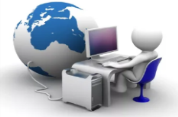                          Онлайн-трансляция семинара  12 апреля  2023 (запись доступна 3 недели)УСН-2023: новые реалии. Важные изменения 2023г1. УСН: обзор изменений.Изменения 2023г. Вопросы  применения гл. 26.2 НК, официальные разъяснения и судебная практика.Актуализация учетной политики на 2023г2. Первый квартал для бизнеса в условиях ЕНС: проблемы, вопросы, перспективы, решенияЕНС с 2023г: как живет бизнес? С какими проблемами пришлось столкнуться, новые инициативы Совета Федерации,  активизация разъяснительной работы налоговиков, ФНС  о перспективах дальнейшего администрирования.Причины расхождений на ЕНС. Алгоритм урегулирования сальдо. ФНС продлила период сверки расчетов для урегулирования сальдо на ЕНС. Какую задолженность будут взыскивать?Внимание! Сверка  и урегулирование сальдо: кто в зоне особого контроля? Новые списки, реестры. У вас недоимка или крупная переплата, просроченные долги -  чего ждать. ФНС о взысканииРазъяснения  ФНС о порядке уплаты налогов в 2023г.  Путаница на ЕНС. ФНС об ошибках при уплате налогов и подаче  уведомлений  - как  исправлять ситуации. Новые проблемы у выбравших на 2023г  платежки-уведомления! Платить по-старому не получается.Уточненки  по-новому: исправляем ошибки и закрываем долги.Как уменьшить платежи по УСН на фиксированные взносы.  Новый сервис ФНС для ИП!Новое в принудительном взыскании  задолженности  с 2023г. Разъяснения МФ порядка приостановки операций по счетам н/плательщиков.1.3. Зарплатные» налоги и сборы:Внимание! Новые правила по НДФЛ в 2023 : что учесть при уплате налога и подаче уведомлений.КБК по НДФЛ в 2023г6-НДФЛ за 1 квартал 2023: изменения, особенности заполнения. Новые контрольные соотношения. Отражение в выданной с опозданием зарплаты .Сведения о персонифицированных  данных физлиц и суммах выплат.  Нюансы заполнения и подачи. Когда и как исправлять ошибкиРСВ: на что обратить внимание.Разъяснения СФР о ЕФС-1: подрядчики, штрафы  Внимание! Автор оставляет за собой право вносить в программу изменения, направленные на её актуализацию.Стоимость участия :    При оплате до 31марта -  3500 руб. НДС нет   При оплате  1 апреля    и позже – 4000 руб. НДС нет Реквизиты для оплаты:   Семинар состоится  с 10-00 до  14-00  часов.Внимание! Формы договора и акта размещены на сайте www.aktiv-c.ru (возможно подписание документов в рамках ЭДО)Дополнительная информация и обязательная регистрация на  сайте:  www.aktiv-c.ruТел. 8-913-914-45-45     или    e-mail: manager@aktiv-c.ru